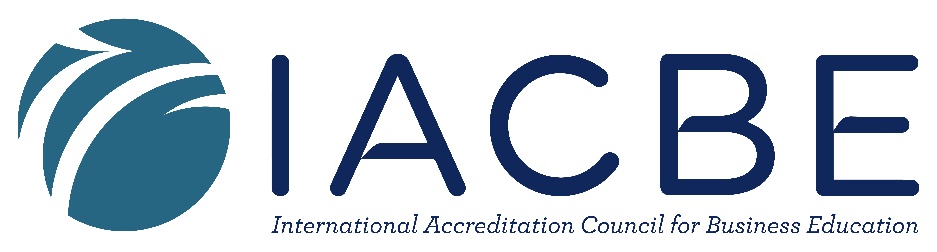 Application for Candidacy Status, Part II
Institution name:  Institution’s physical address:  Institution’s mailing address (if different from above):     Phone number (with country code if outside of the US):  Website Address:		Type of Institution:  	 Public	 Private/Nonprofit      For-ProfitInstitutional Characteristic (choose any that apply): 	 Community College	 Faith-Based	 Tribal		 Career/Tech 	 State System		 HBCUWill you be concurrently seeking Specialized Accounting Accreditation for any accounting programs? Please provide the following information:President/Chief Executive Officer:	Provost/Chief Academic Officer:		 IACBE Primary Representative: 		(IACBE’s main contact)			IACBE Alternate Representative: 	Individual to be Contacted Regarding this Application (if different from the Primary Representative):Please provide the following regarding the Academic Business Unit(s) that offers business-related programs seeking specialized accreditation:An ‘academic business unit’ is the principal organizational unit responsible for the administration of the programs seeking specialized accreditation. This may be a department, division, school, college, institute, academy, faculty of business or similar organizational unit, or it may be the overall institution itself.Name of the Academic Business Unit: 	Head of the Academic Business Unit:		 				 Name of the Academic Business Unit 	Head of the Academic Business Unit:						 1. The mission statement of each academic business unit:2. Provide the complete name of each program that will be included in the self-study as it appears on the transcript or diploma – including all concentrations, majors, etc. that are offered for each program (add rows as needed).a. If there is more than one Academic Business Unit as part of this application, indicate which is responsible for each program.3. Provide the name and address of each location where any of the above listed programs are offered (add rows as needed).4. For each of the programs to be included in the accreditation review (including each major, concentration, or other name for a disciplinary component) indicate the delivery mode and curricular requirements.a. Provide the URL address(es) where this information can be found on your website.b. If this information is only found in a catalog, list the relevant page number(s) and provide a copy of the catalog along with this application.5. The total headcount enrollment of the institution as a whole:6. For each of the programs to be included in the accreditation review (including each major, concentration, or other name for a disciplinary component), the total enrollment by headcount in the program for each of the past three years and the number of degrees conferred in the program for each of the past three years
(add rows as needed).7. Using the table below, provide a list of full-time faculty members who teach in the programs to be included in the accreditation review along with their highest earned degree and degree field, professional certifications, and assigned teaching disciplines. This listing should also include all full-time and ongoing/continuing personnel who teach in the programs irrespective of other duties, for example deans, directors, department/division chairs, program directors, etc. (add rows as needed)a. If a faculty member’s highest-earned degree is in a field outside of business (e.g., Ed. D, JD, etc.), but holds a business degree (e.g., Master of Science in Accountancy, MBA, etc.), list the business degree along with the out-of-field degree in the “Highest Degree” column of the table.b. If the institution employs no full-time faculty, list those faculty members who are used on a regular or continuing basis. 8. Provide the name(s) of the individual(s) who attended the Accreditation Institute and the dates that the Institute was attended. If the Institute is in the future, provide the information for the individual(s) who will attend.
Attendance at the IACBE Accreditation Institute is required as a part of the Candidacy and Accreditation process. If no one from your institution has attended the Accreditation Institute, contact the IACBE office for further guidance.
The following must accompany this application:A current and complete outcomes assessment plan. The assessment plan must encompass all programs for which the institution is seeking specialized accreditation and must meet all current IACBE requirements.Organizational charts for the institution and for each academic business unit that offers the programs seeking specialized accreditation. (An ‘academic business unit’ is the principal organizational unit responsible for the administration of the programs seeking specialized accreditation. This may be a department, division, school, college, institute, academy, faculty of business or similar organizational unit, or it may be the overall institution itself.)Upon receipt and review of this application, a member of the IACBE staff will contact you to schedule a Candidacy site visit. Email this document to iacbe@iacbe.org to submit.Mission of Mission of Name of Business ProgramAcademic Unit Responsible for ProgramLocation NameLocation AddressProgram NameDelivery ModeDelivery ModeDelivery ModeWebsite Address (preferred) or Page(s) in Catalog that provides Curricular RequirementsProgram NameOn-GroundHybridOn-lineWebsite Address (preferred) or Page(s) in Catalog that provides Curricular RequirementsProgram NameEnrollmentEnrollmentEnrollmentNumber of Degrees ConferredNumber of Degrees ConferredNumber of Degrees ConferredProgram NameCurrent Academic YearOne Year PriorTwo Years PriorMost Recent Academic YearOne Year PriorTwo Years PriorFACULTYMEMBERSHIGHEST DEGREEHIGHEST DEGREEPROFESSIONAL CERTIFICATIONASSIGNED TEACHING DISCIPLINESPROGRAMLEVELFACULTYMEMBERSTYPEFIELDPROFESSIONAL CERTIFICATIONASSIGNED TEACHING DISCIPLINESPROGRAMLEVELFaculty Member #1DegreeFieldCertificationTeaching Discipline #1Teaching Discipline #2Teaching Discipline #3Program Level #1Program Level #2Program Level #3Faculty Member #2DegreeFieldCertificationTeaching Discipline #1Teaching Discipline #2Teaching Discipline #3Program Level #1Program Level #2Program Level #3Faculty Member #3DegreeFieldCertificationTeaching Discipline #1Teaching Discipline #2Teaching Discipline #3Program Level #1Program Level #2Program Level #3